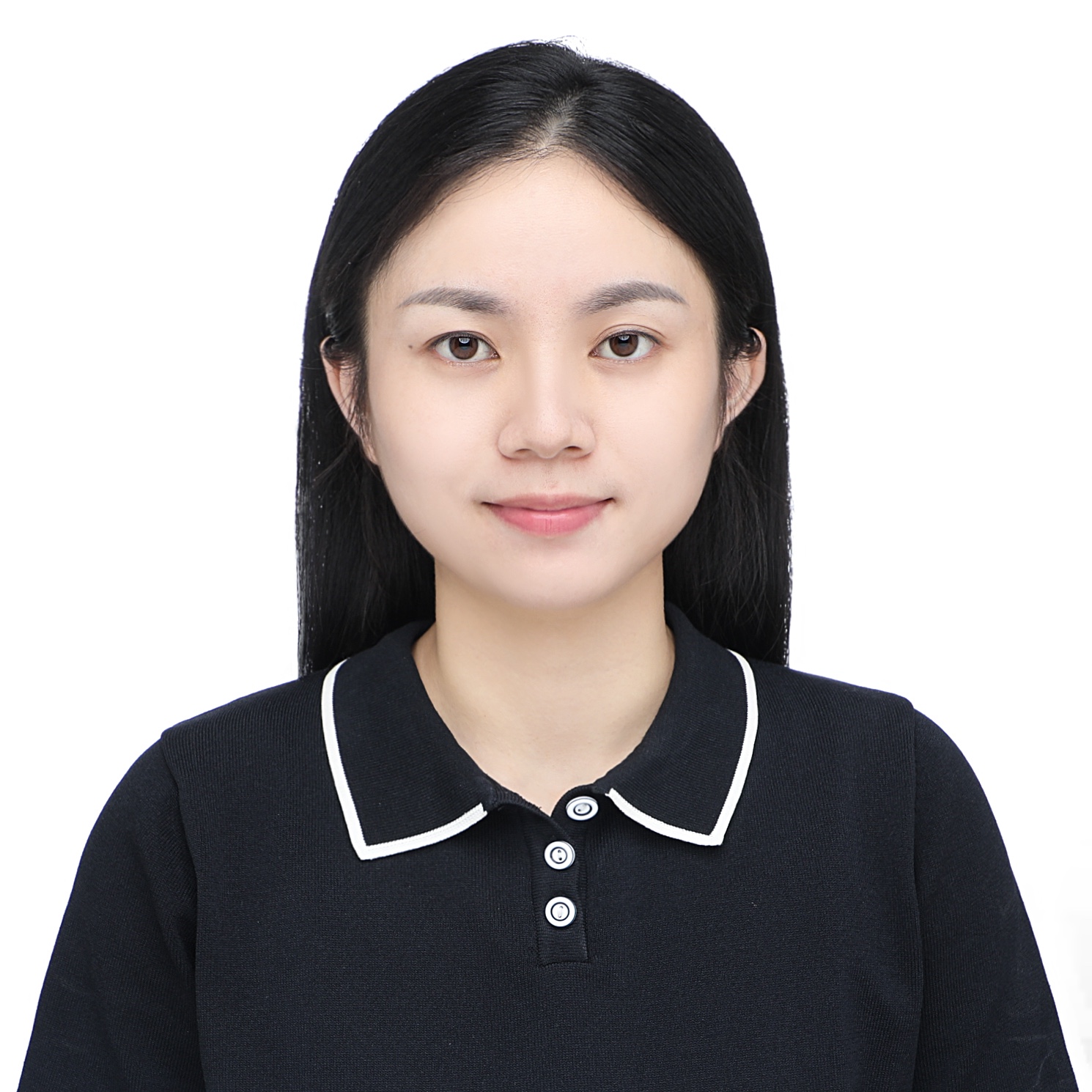 个人简介：徐小芳，女，汉族，中共党员，讲师，双师型教师，江西省二级心理咨询师。2021年9月开始担任江西旅游商贸职业学院国际商务学院专职辅导员。育人感言：教育就是一棵树摇动另一棵树,一朵云推动另一朵云,一个灵魂召唤另一个灵魂。身为教师，始终牢记自己“为党育人、为国育才”的神圣职责，清晰地将自己定位为学生的知心人，学生成长的引路人，时刻将学生的学业学习、个人发展、身心健康放在心里，用爱心、耐心、同理心陪伴学生成长，将学生培养成社会主义的合格的建设者和可靠接班人。所获荣誉：	2022年获江西旅游商贸职业学院微团课大赛团干组三等奖；2022年获江西旅游商贸职业学院微团课大赛优秀指导教师；2022年获江西旅游商贸职业学院疫情防控工作先进个人；2022年指导的提案作品《关于推动“童心港湾”项目常态化实施的提案》在“2022年江西省青少年模拟政协提案征集活动”中荣获大学组优秀奖。